URZĄD MIASTA ŻYRARDOWA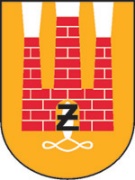 Plac Jana Pawła II Nr 1, 96-300 Żyrardów, tel.: 46 858-15-60www.zyrardow.pl, www.bip.zyrardow.plŻyrardów, 6.05.2024 r.ZP.271.2.20.2024.MP 	Na podstawie art. 286 ust. 1  ustawy z dnia 11 września 2019 r. Prawo zamówień publicznych (tj. Dz. U. 2023 r., poz. 1605 ze zm.), Zamawiający dokonuje zmiany treści SWZ w postępowaniu o udzielenie zamówienia publicznego pn. „Bieżące i awaryjne wykonanie napraw cząstkowych jezdni i chodników o nawierzchni bitumicznej”.1. Rozdział 14 ust. 1 SWZ otrzymuje brzmienie:„1.	Ofertę wraz z wymaganymi dokumentami należy umieścić na platformazakupowa.pl                                 pod adresem: https://platformazakupowa.pl/transakcja/922506    na stronie internetowej prowadzonego postępowania do dnia  21.05.2024 r. do godz. 12:00.”2. Rozdział 15 ust. 1 otrzymuje brzmienie:„ 1. Otwarcie ofert nastąpi niezwłocznie po upływie terminu składania ofert, nie później niż   następnego dnia, w którym upłynął termin składania ofert tj. 21.05.2024 r. godz. 12:30.”3. Rozdział 16 ust. 1 otrzymuje brzmienie:„1. Wykonawca pozostaje związany złożoną ofertą do dnia  19.06.2024 r.Pierwszym dniem terminu związania ofertą jest dzień, w którym upływa termin składania ofert.”Z uwagi na powyższe, Zamawiający dokonuje zmiany treści ogłoszenia o zamówieniu.(-) Prezydent Miasta ŻyrardowaLucjan Krzysztof Chrzanowski